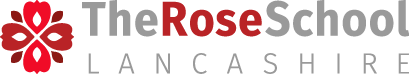 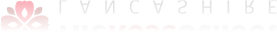 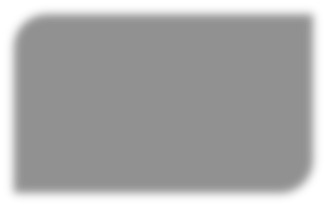 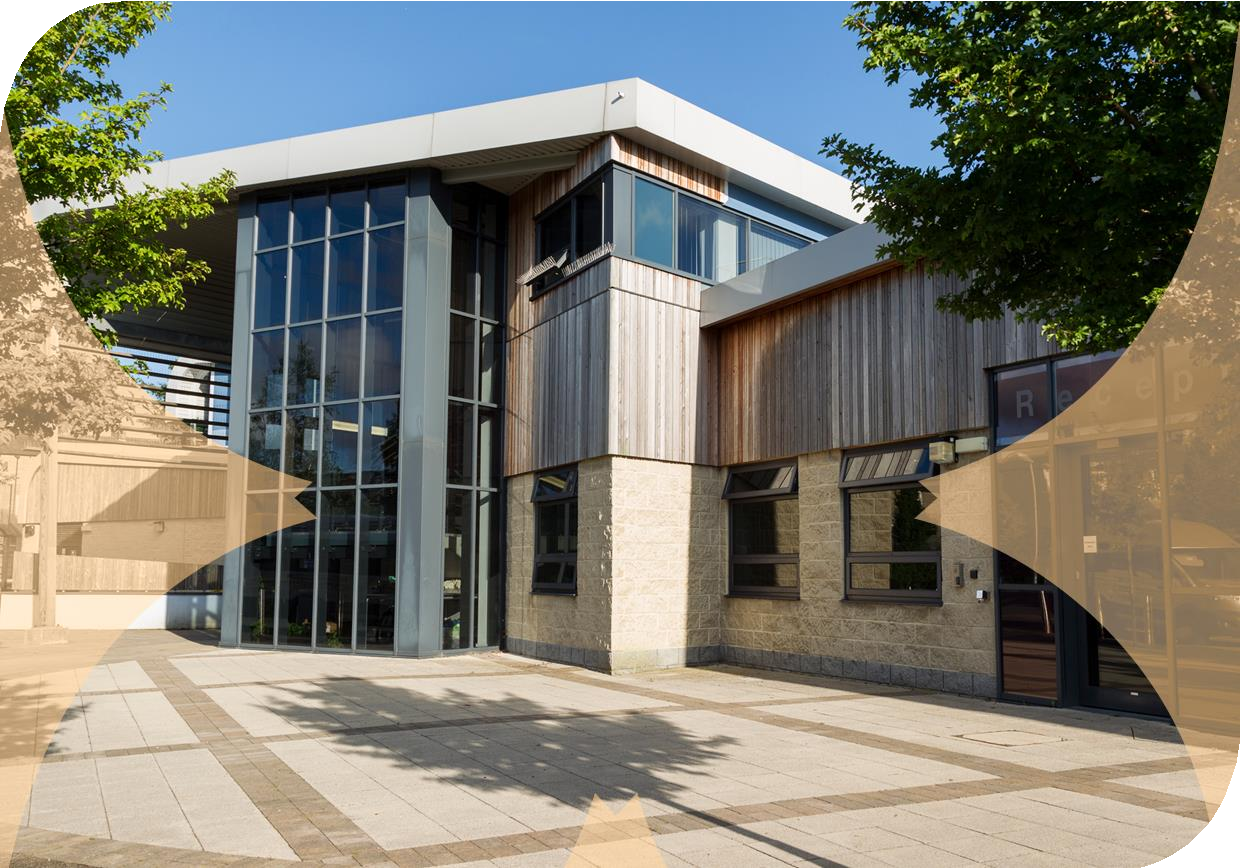 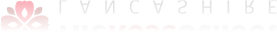 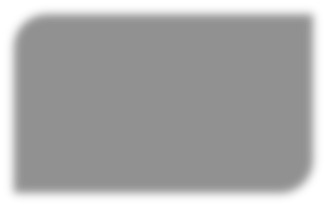 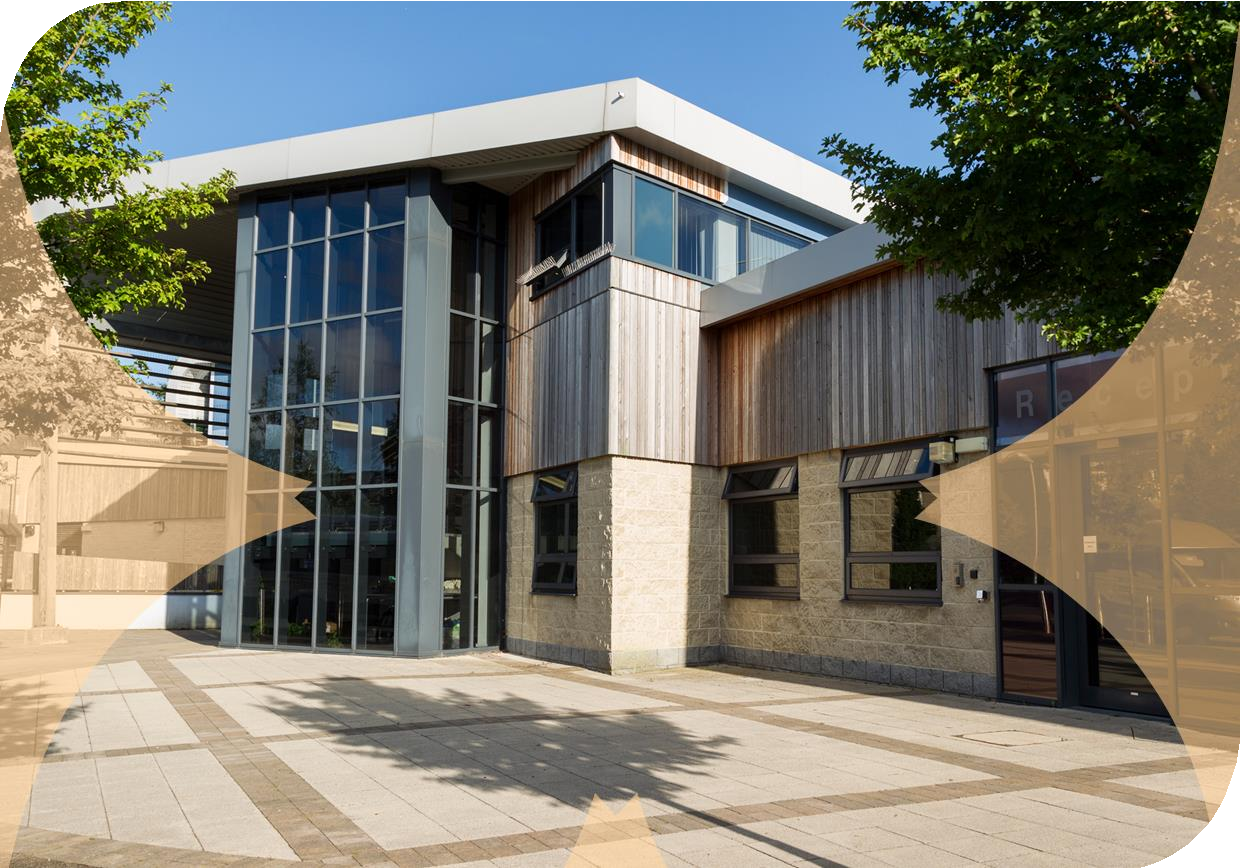 21 June 2024THE ROSE SCHOOLCANDIDATE INFORMATION PACK PASTORAL SUPPORT OFFSITE -TEACHING ASSISTANT LEVEL 3DOCUMENT CONTROLInformationCreation date	21/06/2024Recruitment Lead for post	Peter SwarbrickRecruitment Lead contact email	peter.swarbrick@rose.lancs.sch.ukTemplate version	Candidate Information pack | PI TA3Category	RecruitmentRole	Pastoral Intervention- TA3Closing Date	10 June 2024Interview Date	TBCStart Date	As soon as possibleSalary Grade	TA3- Grade 6The Rose School Greenock Street Burnley LancashireBB11 4DTTel: 01282 683050Table of ContentsIntroduction to the roleDo you want to work in a unique SEN school where your support will make a real difference to pupils’ livesand ambitions for their future?The Pastoral Team provides essential support to all our pupils, being responsible for dealing with issues such as behaviour, safety, well-being, mental health, attendance, friendship disagreements and home issues. The role is very challenging, requiring resilience, flexibility, creativity, and an instinctive approach in meeting students’ needs. Working predominantly off-site, on a 1to 1/small group basis with our most vulnerable pupils. This will mean the successful candidate can focus on building a purposeful learning environment that meets the individual educational needs of pupils, helping them to achieve their true potential. Due to the nature of the role, the successful applicant will also be required to deliver multiple subjects which will be discussed at interviews.Good communication skills are crucial in liaising with students, staff, parents/guardians, and professionals.The successful candidate must demonstrate effective use of behaviour management strategies and be able to work using their own initiative while following policies and procedures. The successful candidate must be confident in team teach and be strong at de-escalation strategies.For more information about the school please visit our website www.theroseschoolburnley.co.uk. Please read the job description and person specifications contained within this document carefully.For more information on the role, please speak to the recruitment lead for this post Acting Deputy Head Peter SwarbrickThe Rose School is an equal opportunities employer and is committed to safeguarding and promoting the welfare of children and young people. The successful applicant will be subject to an enhanced DBS check. The post you are applying for is covered by the Rehabilitation of Offenders (Exceptions) Act 1975. If successful you will be required to apply to the Disclosure and Barring Service for a 'disclosure'.Applications must be accompanied by a supporting letter and be a maximum of 2 sides of A4 and in font size 12.Rehabilitation of offenders Act 1974 - details of any criminal record spent or unspent should be sent to the Chair of Governors at the school address by the closing date.Completed applications must be submitted electronically to: sbm@rose.lancs.sch.uk Thank you for your interest in the role and we look forward to hearing from you soon. Clare ChamberlainSchool Business ManagerAbout the school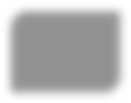 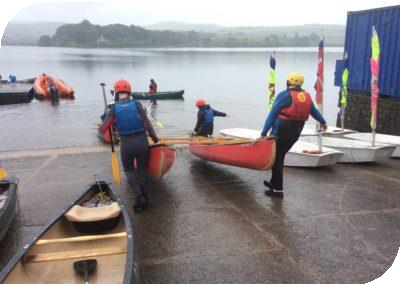 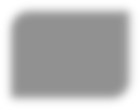 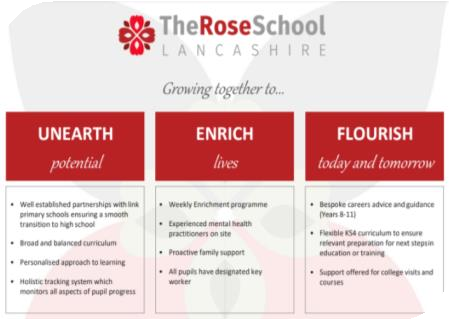 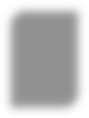 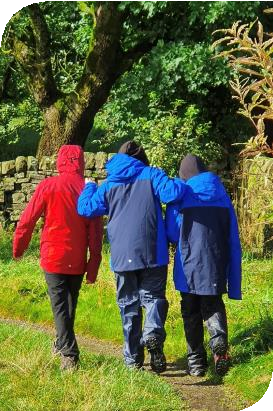 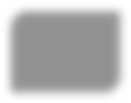 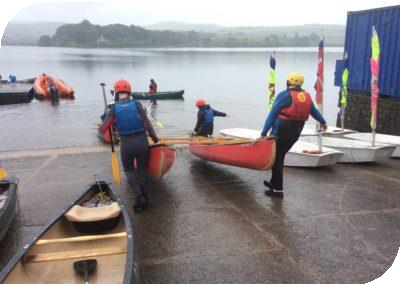 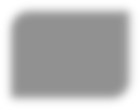 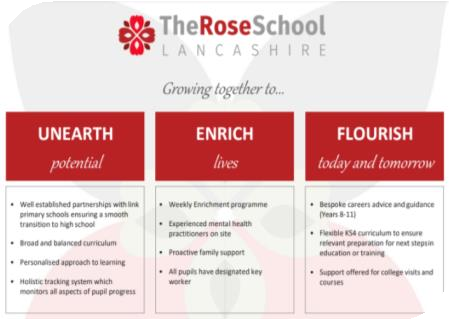 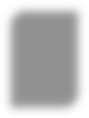 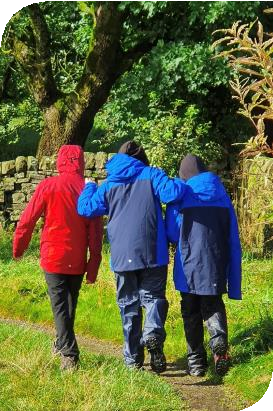 Personal SpecificationJob DescriptionThe school will endeavor to make any necessary reasonable adjustments to the job and the working environment to enable access to employment opportunities for disabled job applicants or continued employment for any employee who develops a disabling condition. This job description is current at the date below but will be reviewed on an annual basis and, following consultation with you, may be changed to reflect or anticipate changes in the job requirements which are commensurate with the job title and gradeAdditional InformationThe above document sets out the area of work in which duties will generally be focused and gives an example of the type of duties that the postholder could be asked to carry out. PLEASE NOTE that this is for guidance only. Postholders are expected to be flexible and to operate in different areas of work/carry out different duties as required.Equal opportunitiesWe are committed to achieving equal opportunities in the way we deliver services to the community and in our employment arrangements. We expect all employees to understand and promote this policy in their work.Health and safetyAll employees have responsibility for their own health and safety and that of others when carrying out their duties and must co-operate with us to apply our general statement of health and safety policy.Safeguarding CommitmentWe are committed to protecting and promoting the welfare of children, young people, and vulnerable adults.Customer FocusWe put our customers’ needs and expectations at the heart of all that we do. We expect our employees to have a full understanding of those needs and expectations so that we can provide high quality, appropriate services always.Skills PledgeWe are committed to developing the skills of our workforce. All employees will be supported to work towards a level 2 qualification in literacy and /or numeracy if they do not have one already.Disclosure and Barring Service (DBS)The Rose School is an equal opportunities employer and is committed to safeguarding and promoting the welfare of children and young people. The successful applicant will be subject to an enhanced DBS check. The post you are applying for is covered by the Rehabilitation of Offenders (Exceptions) Act 1975. If successful you will be required to apply to the Disclosure and Barring Service for a 'disclosure'.ReferencesAt least two references are requested for each shortlisted applicant, one of which must be the current or most recent employer. If the applicant is not currently working with children, but has done so in the past, a third reference may be sought from the employer for whom the candidate was most recently employed to work with children. We will always consider your references before confirming a job offer in writing.ApplyingCompleted applications must be submitted electronically to: sbm@rose.lancs.sch.ukPost TitlePastoral Intervention- TA3Pastoral Intervention- TA3GradeTA3- Grade 6TA3- Grade 6Personal Attributes required.(on the basis of the job description)Essential (E) or Desirable(D)To be identified by: application form (A), interview (I),reference (R)QualificationsNVQ level 2 or above qualification– appropriate to the post (or equivalent)Level 2 or equivalent qualification in English/Literacy and Mathematics/NumeracyEEA AExperienceExperience of working with or caring for children of relevant ageExperience of working in a relevant classroom/service environmentExperience of Administrative workExperience of supporting pupils with challenging behaviourExperience of supporting pupils with SENDExperience working in a Pastoral roleDDD EE DII IA/IA/I A/IKnowledge/Skills/AbilitiesAbility to operate at a level of understanding and competence equivalent to NVQ Level 2 standardAbility to relate well to childrenAbility to work as part of a teamGood communication skillsAbility to supervise and assist pupilsTime management skillsOrganisational skillsKnowledge of classroom roles and responsibilitiesKnowledge of the concept of confidentialityAdministrative skillsKnowledge of National curriculumAbility to make effective use of ICTFlexible attitude to workPhysical Intervention/De-escalation TrainedPhysical Intervention/De-escalation ExperienceEA/IKnowledge/Skills/AbilitiesAbility to operate at a level of understanding and competence equivalent to NVQ Level 2 standardAbility to relate well to childrenAbility to work as part of a teamGood communication skillsAbility to supervise and assist pupilsTime management skillsOrganisational skillsKnowledge of classroom roles and responsibilitiesKnowledge of the concept of confidentialityAdministrative skillsKnowledge of National curriculumAbility to make effective use of ICTFlexible attitude to workPhysical Intervention/De-escalation TrainedPhysical Intervention/De-escalation ExperienceE E E E D D D E E E D D D DA/I A/I A/I A/I A/I A/I A/I A/I A/I A/I A/I A/I A/I A/IPersonal QualitiesAn ability to work well with colleagues, pupils, parents, and other stakeholdersAbility to work as part of a teamExcellent communication skills (oral and written)Sense of humourEnthusiastic, self-motivated, hardworking, and dedicatedHigh expectations and standardsGood attendance recordAn ability to establish and manage professional relationshipsApproachable and accessibleResilient, particularly when facing difficult and challenging situationsConfident to deal with the most challenging ofbehavioural issuesEA/I/RPersonal QualitiesAn ability to work well with colleagues, pupils, parents, and other stakeholdersAbility to work as part of a teamExcellent communication skills (oral and written)Sense of humourEnthusiastic, self-motivated, hardworking, and dedicatedHigh expectations and standardsGood attendance recordAn ability to establish and manage professional relationshipsApproachable and accessibleResilient, particularly when facing difficult and challenging situationsConfident to deal with the most challenging ofbehavioural issuesE E E EA/I/R A/I/R A/I/R A/I/RPersonal QualitiesAn ability to work well with colleagues, pupils, parents, and other stakeholdersAbility to work as part of a teamExcellent communication skills (oral and written)Sense of humourEnthusiastic, self-motivated, hardworking, and dedicatedHigh expectations and standardsGood attendance recordAn ability to establish and manage professional relationshipsApproachable and accessibleResilient, particularly when facing difficult and challenging situationsConfident to deal with the most challenging ofbehavioural issuesE E EA/I/R A/I/R A/I/RPersonal QualitiesAn ability to work well with colleagues, pupils, parents, and other stakeholdersAbility to work as part of a teamExcellent communication skills (oral and written)Sense of humourEnthusiastic, self-motivated, hardworking, and dedicatedHigh expectations and standardsGood attendance recordAn ability to establish and manage professional relationshipsApproachable and accessibleResilient, particularly when facing difficult and challenging situationsConfident to deal with the most challenging ofbehavioural issuesE EA/I/R A/I/RPersonal QualitiesAn ability to work well with colleagues, pupils, parents, and other stakeholdersAbility to work as part of a teamExcellent communication skills (oral and written)Sense of humourEnthusiastic, self-motivated, hardworking, and dedicatedHigh expectations and standardsGood attendance recordAn ability to establish and manage professional relationshipsApproachable and accessibleResilient, particularly when facing difficult and challenging situationsConfident to deal with the most challenging ofbehavioural issuesEA/I/ROtherCommitment to safeguarding and protecting the welfare of children and young peopleCommitment to equality and diversityCommitment to health and safetyFully support our vision for the best outcomes for all childrenCommitment to all aspects of school life, extra- curricular, extended school activities and residential visitsCommitment to undertake professional developmentEA/I/ROtherCommitment to safeguarding and protecting the welfare of children and young peopleCommitment to equality and diversityCommitment to health and safetyFully support our vision for the best outcomes for all childrenCommitment to all aspects of school life, extra- curricular, extended school activities and residential visitsCommitment to undertake professional developmentE E EA/I/R A/I/R A/I/ROtherCommitment to safeguarding and protecting the welfare of children and young peopleCommitment to equality and diversityCommitment to health and safetyFully support our vision for the best outcomes for all childrenCommitment to all aspects of school life, extra- curricular, extended school activities and residential visitsCommitment to undertake professional developmentDA/I/ROtherCommitment to safeguarding and protecting the welfare of children and young peopleCommitment to equality and diversityCommitment to health and safetyFully support our vision for the best outcomes for all childrenCommitment to all aspects of school life, extra- curricular, extended school activities and residential visitsCommitment to undertake professional developmentEA/I/RPost TitlePastoral Intervention- TA3Grade/SalaryTA3- Grade 6LocationThe Rose SchoolResponsible toExec Headteacher/Deputy Head/Senior Leadership TeamPurpose of the role (job statement)Purpose of the role (job statement)Under the general supervision and direction of Pastoral Lead and the SLT team. The Pastoral Intervention TA3 will support the day-to-day behaviour management of the school.The successful candidate will be expected to deal with the most challenging pupils in school through a nurturing, deescalating approach.They will provide behaviour support encouraging pupils to take ownership of their behaviour through a pastoral approach.Under the general supervision and direction of Pastoral Lead and the SLT team. The Pastoral Intervention TA3 will support the day-to-day behaviour management of the school.The successful candidate will be expected to deal with the most challenging pupils in school through a nurturing, deescalating approach.They will provide behaviour support encouraging pupils to take ownership of their behaviour through a pastoral approach.Main ActivitiesSupport for pupilsSupporting pupils to engage in educationSupport pupils in crisisProvide fundamental life skill lessons to studentsProvide well-being support to studentsProvide a pathway for students to return to the classroomWork creatively to promote engagement of studentsUnder the general supervision and direction of the teacher to implement structured learning activities for individuals and groups of pupilsTo undertake activities in order to monitor the personal social and emotional needs of pupilsTo develop positive relationships with pupils to promote pupil progress and attainmentTo assist in the devising of pupil's individual targets and their monitoring and reviewSupport pupils as part of a planned inclusion programmeTo implement specific programmes with individual pupils or groups appropriate to the developmental needs of individual children throughout different curriculum areasTo assist in the development of varying skills that support pupils' learningTo assist in the specific medical/care needs of pupils when specific training has been undertakenLog accurately all Pastoral matters using school systemsCommunicate with parents/carers clearly, timely on all pastoral issuesSupport for the schoolTo assist in providing an atmosphere in which effective learning can take placeTo support the promotion of positive relationships with parents, carers and outside agenciesTo work within school policies and proceduresTo attend staff training as appropriateTo take care of their own and other people's health and safetyTo be aware of the confidential nature of issues related to home/pupil/teacher/schoolworkSupport for the curriculumTo monitor and record pupil progress and developmental needsProducing relevant classroom/Intervention resourcesTo undertake classroom administrative tasks including the maintenance of recordsTo assist in pupil supervision and assist in the management of pupil behaviourTo provide information for the class teacher to assist in the planning of work programmesTo liaise with the school's nominated person in respect of pupil absenceTo assist the delivery of educational and developmental work programmesTo support the use of ICT in learning activitiesSchool EthosPlay a full part in the life of the school community, supporting its distinctive mission and ethosand encouraging staff and pupils to follow this exampleComply with the school’s health and safety policy and undertake risk assessments asAppropriatePromote actively the school’s corporate policies